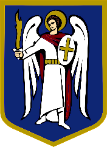 депутатКИЇВСЬКОЇ МІСЬКОЇ РАДИ IX СКЛИКАННЯ«______»_________________202   р.                                                                                  №_______________________Голові постійної комісії Київської міської ради з питань дотримання законності, правопорядку та зв’язків із правоохоронними органами О. ПЛУЖНИКУШановний Олександре Анатолійовичу!На пленарному засіданні сесії Київської міської ради 22 квітня 2021 року було розглянуто повторно та як невідкладний проект рішення «Про передачу Товариству з обмеженою відповідальністю «НАУКА-КОМФОРТ» (далі – ТОВ «НАУКА-КОМФОРТ» та/або товариство) в оренду земельної ділянки для будівництва, обслуговування та експлуатації житлового комплексу з об’єктами соціального та громадського призначення на бульварі Академіка Вернадського, 32 у Святошинському районі міста Києва та внесення змін до договору оренди земельної ділянки від 11 квітня 2005 року №75-6-00193 (518239356)» (далі – Проект) та позитивно проголосовано.ТОВ «НАУКА-КОМФОРТ» в результаті позитивного голосування Київрадою отримала ділянку 3,1072 га в оренду на 5 років на підставі наявного на ній майна, а саме: трьох споруд (роздягальні та склад) загальною площею 266,5 кв. м, які товариство придбала у квітні 2014 року.Ділянка площею 3,1072 га сформована шляхом поділу ділянки площею 6,0806 га, яка у 2004 році була надана в оренду ЗАТ «Наука-Спорт» для експлуатації будівель спортивного комплексу. Проголосованим рішенням припиняється право користування ПрАТ «Наука-Спорт» ділянкою 3,1072 га. Крім того, проголосований Проект передбачає внесення зміни до Програми розвитку зеленої зони міста Києва, а саме – виключення цієї ділянки з переліку спортивних парків.В березні 2021 року Проект рішення не набрав достатньої кількості голосів, а 22 квітня 2021 року цей проект рішення було (як вже сказано вище) подано як невідкладний, а сам текст Проекту рішення було роздано депутатам безпосередньо під час сесії.В квітні 2021 року, з другої спроби Проект набрав необхідну кількість голосів.Відповідно до статті 13 Закону України «Про статус депутатів місцевих рад», прошу: перевірити порядок та законність підготовки, внесення як невідкладного та прийняття 22.04.2021 року рішення щодо надання ТОВ «НАУКА-КОМФОРТ» земельної ділянки площею 3,1072 га, а також правомірність надання земельної ділянки 3,1072 га в оренду ТОВ «НАУКА-КОМФОРТ» з земель які раніше були виділені для експлуатації будівель спортивного комплексу та виключення земельної ділянки 3,1072 га з переліку спортивних парків.З повагоюДепутат Київської міської ради                                        Ігор КИРИЛЕНКО